ARABICFor Class IX (marks 75)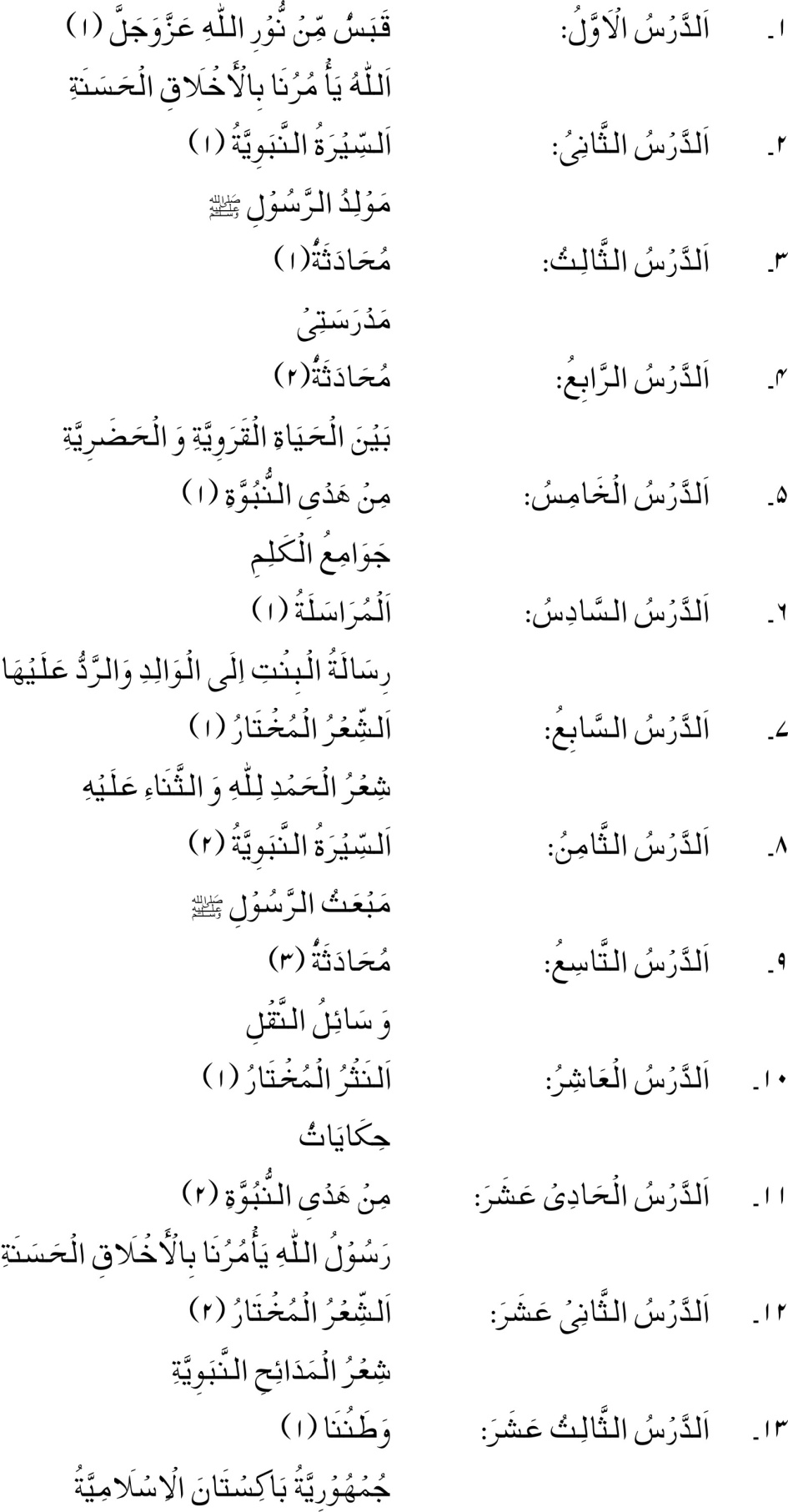 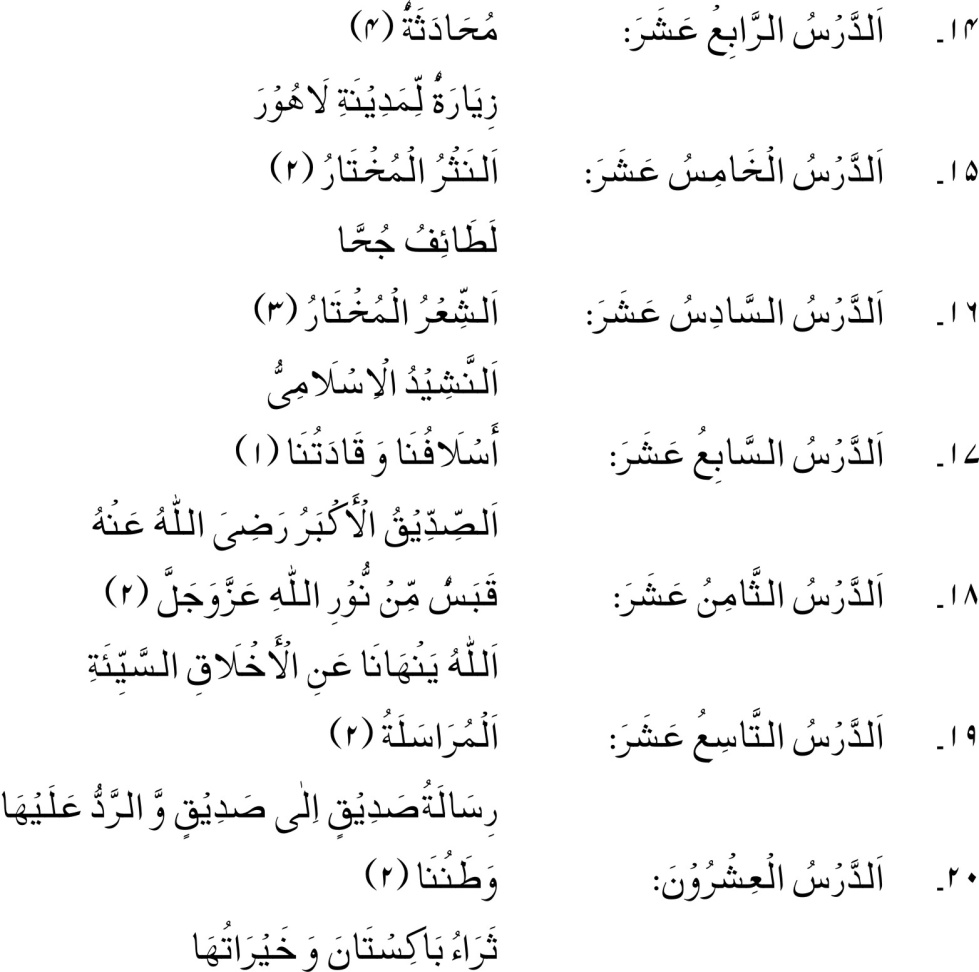 RECOMMENDED REFERENCE BOOKS FOR CLASS IX	The question paper will be syllabus oriented. However, the following books are recommended for reference and supplementary reading:	1.	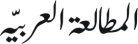 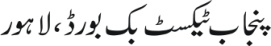 	2.	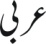 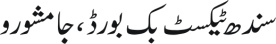 	3.	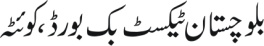 